MEMBERSHIP FORMName: ___________________________________________________________Address: 	House name or no: _____________________________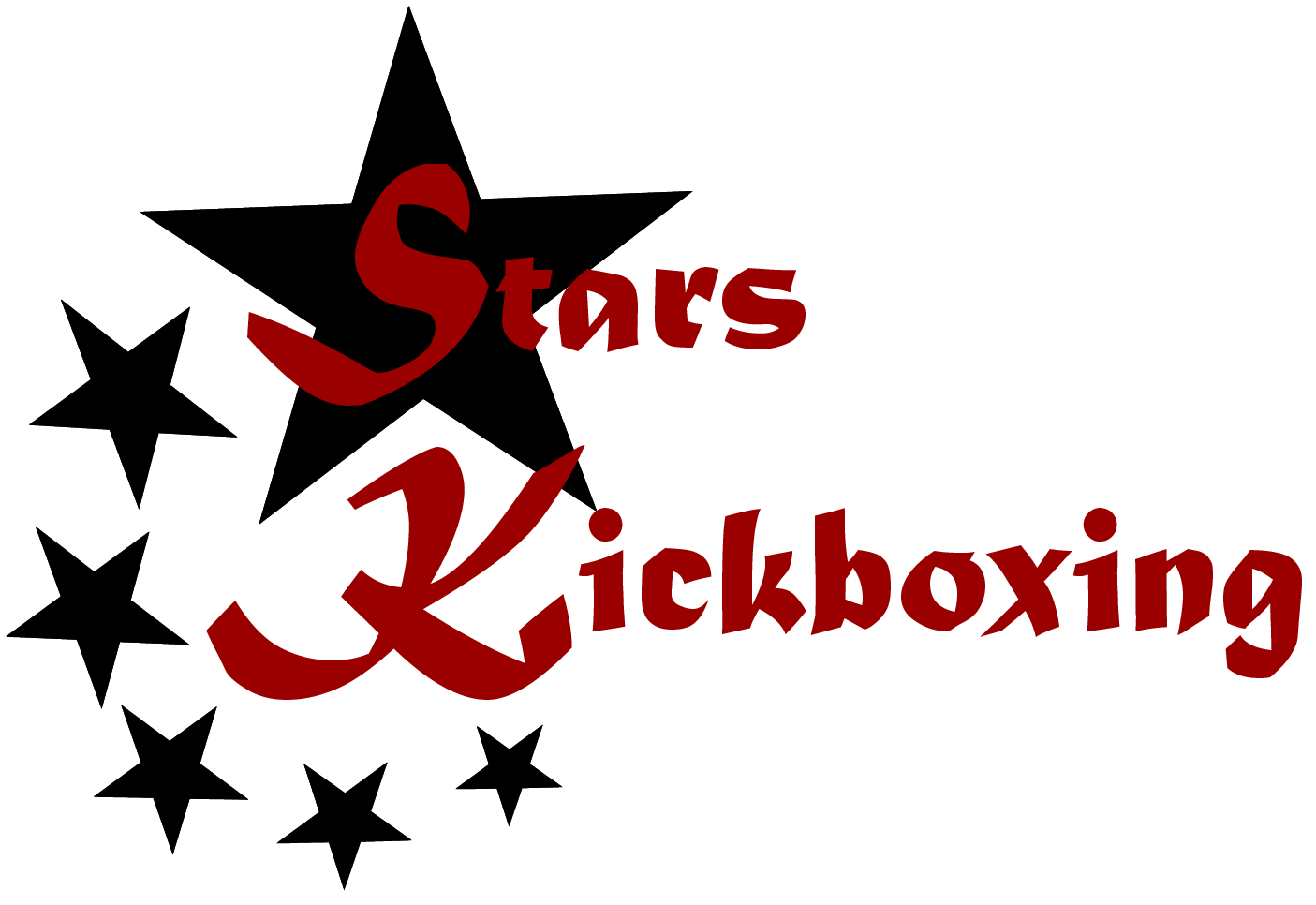 		        Street: _____________________________		Town/City: _____________________________		      County: _____________________________		  Postcode: _____________________________Date of Birth: _____/_____/_____Contact Details:		Home: ________________        Mobile: _______________	                           Email:__________________________________________By signing this form I am applying for a licence and Membership with Stars Kickboxing. I understand the risks involved with the practice of kickboxing and related activities and do so at my own risk.I will not hold the club, Stars Kickboxing, its instructors or any student responsible for any injury I may sustain. I also agree that my photo may be taken for advertising purposes on Stars Kickboxing website or any other related items.Signed: .........................................				Date: ...............................(Parent or guardian to sign if under 18 years old)Membership Type/Cost:  __________________  Monthly Payment:    1st       15th Uniform OrderTrousers: ________					Free with membership    T-shirt: ________					Free with membership     Shorts: ________					Additional £20.00Instruction to your BankOr Building SocietyTo pay by Direct Debit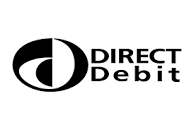 Name(s) of Account Holder(s)Bank or Building Society Account NumberBranch Sort CodeName and full postal address  of your Bank or Building Society Branch                                                                                              ------------------------------------------ ------------------------------------------------------------------------ ----------------- This guarantee should be detached and retained by the Payer                                                                                                          The Direct Debit GuaranteeThis Guarantee is offered by all Banks and Building Societies that accept instructions on pay direct debits.If there are any changes to the account, date or frequency of your direct debit, ClubWise will notify you 5 working days in advance of your account being debited or as otherwise agreed. If you request ClubWise to collect the payment, confirmation of the amount and date will be given to you at the time of the request.If an error is made in the payment of your Direct Debit, by ClubWise or your bank or building society, you are entitled to a full and immediate refund of the amount paid from you bank or building society.If you receive a refund you are not entitled to, you must pay it back when ClubWise asks you to.You can cancel a Direct Debit at any time by simply contacting you bank and building society. Written confirmation may be required. Please also notify us.Signature(s)DateTo The Manager                                                                 Bank/Building SocietyAddressTown                                                                                                      Postcode